 16 апреля 2020 года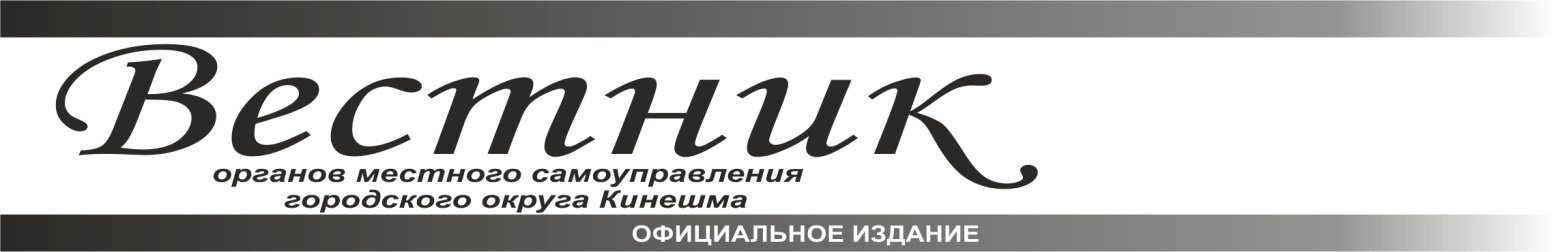                                                                                № 1002                                                                          Апрель 2020 года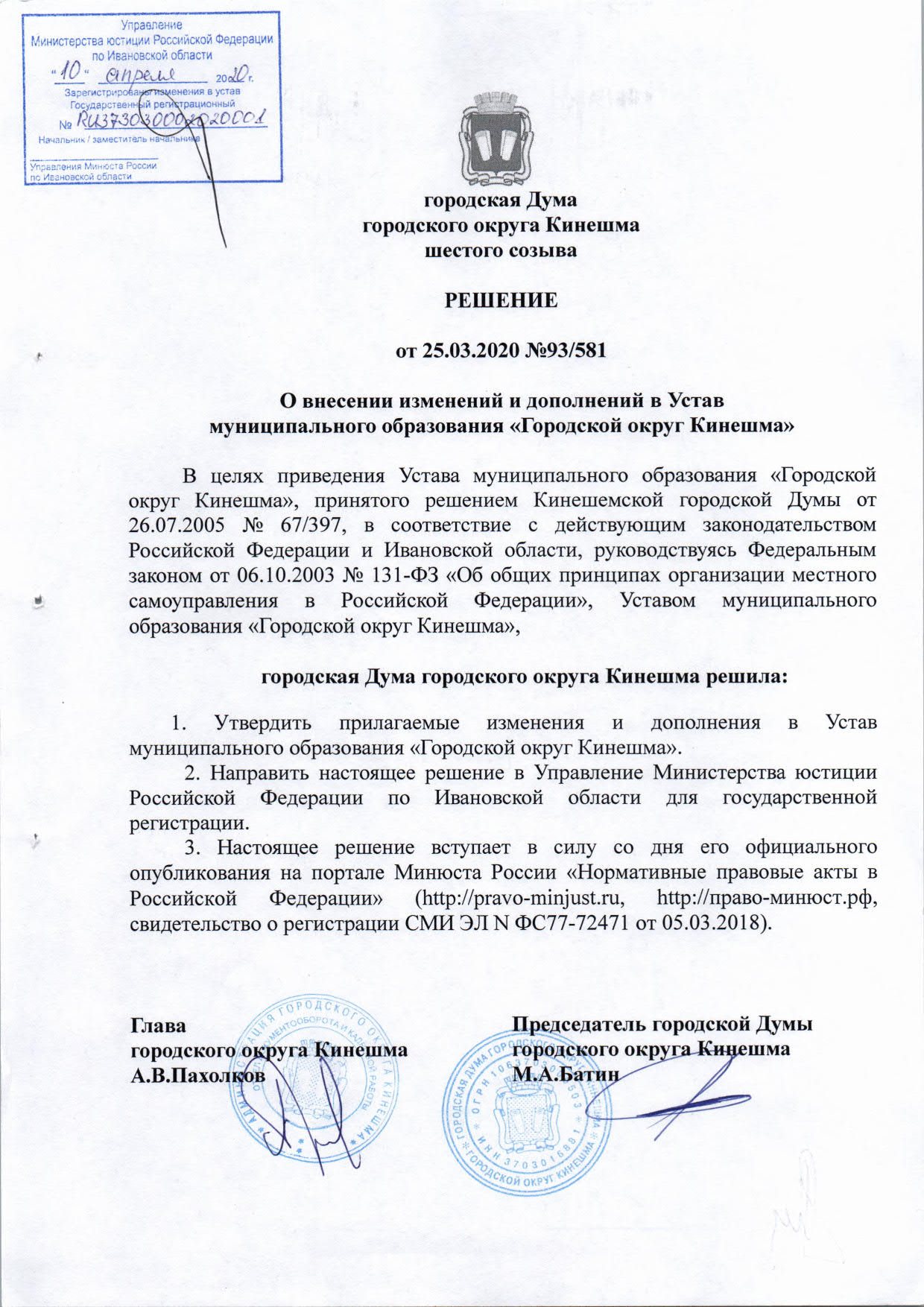 *Решение опубликовано на портале Министерства Юстиции России «Нормативные правовые акты в Российской Федерации» от 13.04.2020Приложениек решению городской Думыгородского округа Кинешма от  25.03.2020 № 93/581ИЗМЕНЕНИЯ И ДОПОЛНЕНИЯ в Устав муниципального образования «Городской округ Кинешма»1. Статью 9 изложить в следующей редакции:«Территорию городского округа Кинешма составляют земли города Кинешмы, прилегающие к ним земли общего пользования, земли рекреационного назначения, земли для развития городского округа Кинешма.».2. В статье 11:а) пункт 17 изложить в следующей редакции:«17) создание условий для развития местного традиционного народного художественного творчества, участие в сохранении, возрождении и развитии народных художественных промыслов в городском округе Кинешма;»;б) пункт 18 изложить в следующей редакции:«18) сохранение, использование и популяризация объектов культурного наследия (памятников истории и культуры), находящихся в собственности городского округа Кинешма, охрана объектов культурного наследия (памятников истории и культуры) местного (муниципального) значения, расположенных на территории городского округа Кинешма;»;в) пункт 26 изложить в следующей редакции:«26) утверждение генеральных планов городского округа Кинешма, правил землепользования и застройки, утверждение подготовленной на основе генеральных планов городского округа Кинешма документации по планировке территории, выдача градостроительного плана земельного участка, расположенного в границах городского округа, выдача разрешений на строительство (за исключением случаев, предусмотренных Градостроительным кодексом Российской Федерации, иными федеральными законами), разрешений на ввод объектов в эксплуатацию при осуществлении строительства, реконструкции объектов капитального строительства, расположенных на территории городского округа Кинешма, утверждение местных нормативов градостроительного проектирования городского округа Кинешма, ведение информационной системы обеспечения градостроительной деятельности, осуществляемой на территории городского округа Кинешма, резервирование земель и изъятие земельных участков в границах городского округа Кинешма для муниципальных нужд, осуществление муниципального земельного контроля в границах городского округа Кинешма, осуществление в случаях, предусмотренных Градостроительным кодексом Российской Федерации, осмотров зданий, сооружений и выдача рекомендаций об устранении выявленных в ходе таких осмотров нарушений, направление уведомления о соответствии указанных в уведомлении о планируемых строительстве или реконструкции объекта индивидуального жилищного строительства или садового дома (далее – уведомление о планируемом строительстве)  параметров объекта индивидуального жилищного строительства или садового дома установленным параметрам и допустимости размещения объекта индивидуального жилищного строительства или садового дома на земельном участке, уведомления о несоответствии указанных в уведомлении о планируемом строительстве параметров объекта индивидуального жилищного строительства или садового дома установленным параметрам и (или) недопустимости размещения объекта индивидуального жилищного строительства или садового дома на земельном участке, уведомления о соответствии или несоответствии построенных или реконструированных объекта  индивидуального жилищного строительства или садового дома требованиям законодательства о градостроительной деятельности при строительстве или реконструкции объектов индивидуального жилищного строительства или садовых домов на земельных участках, расположенных на территории городского округа Кинешма, принятие в соответствии с гражданским законодательством Российской Федерации решения о сносе самовольной постройки, решения о сносе самовольной постройки или ее приведении в соответствие с предельными параметрами разрешенного строительства, реконструкции объектов капитального строительства, установленными правилами землепользования и застройки, документацией по планировке территории, или обязательными требованиями к параметрам объектов капитального строительства, установленными федеральными законами (далее также – приведение в соответствие с установленными требованиями), решения об изъятии земельного участка, не используемого по целевому назначению или используемого с нарушением законодательства Российской Федерации, осуществление сноса самовольной постройки или ее приведения в соответствие с установленными требованиями в случаях, предусмотренных Градостроительным кодексом Российской Федерации;».3. Часть 1 статьи 12 дополнить пунктом 18 следующего содержания:«18) оказание содействия в осуществлении нотариусом приема населения в соответствии с графиком приема населения, утвержденным нотариальной палатой Ивановской области.».4. Пункт 6 части 1 статьи 13 изложить в следующей редакции:«6) организационное и материально-техническое обеспечение подготовки и проведения муниципальных выборов в городском округе Кинешма, местного референдума в городском округе Кинешма, голосования по отзыву депутата городской Думы городского округа Кинешма, голосования по вопросам изменения границ городского округа Кинешма, преобразования городского округа Кинешма;».5. Часть 4 статьи 15 изложить в следующей редакции:«4. Гарантии избирательных прав граждан при проведении муниципальных выборов в городском округе Кинешма, порядок назначения, подготовки, проведения, установления итогов и определения результатов муниципальных выборов в городском округе Кинешма устанавливаются федеральным законом и принимаемыми в соответствии с ним законами Ивановской области.При проведении муниципальных выборов в городском округе Кинешма применяется мажоритарная избирательная система относительного большинства, при которой депутаты избираются по одномандатным избирательным округам, образуемым в количестве, равном численности депутатов, установленной настоящим Уставом. Порядок применения мажоритарной избирательной системы относительного большинства устанавливается законом Ивановской области.».6. Дополнить статьей 16 следующего содержания:«Статья 16. Отзыв депутата городской Думы городского округа Кинешма1. Голосование по отзыву депутата городской Думы городского округа Кинешма (далее по тексту настоящей статьи – депутат городской Думы) проводится по инициативе населения в порядке, установленном Федеральным законом от 12.06.2002 № 67-ФЗ «Об основных гарантиях избирательных прав и права на участие в референдуме граждан Российской Федерации» и принимаемым в соответствии с ним Законом Ивановской области от 30.04.2008 № 19-ОЗ «О местном референдуме», с учетом особенностей, предусмотренных Федеральным законом «Об общих принципах организации местного самоуправления в Российской Федерации».2. Основанием отзыва депутата городской Думы является нарушение своими действиями (бездействием) или решениями Конституции Российской Федерации, федеральных конституционных законов, федеральных законов, Устава Ивановской области, законов Ивановской области, настоящего Устава, повлекшее нарушение прав и свобод физических и (или) юридических лиц, факт, которого (нарушения) подтвержден решением суда.3. Условием назначения голосования по отзыву депутата городской Думы является сбор подписей в поддержку данной инициативы избирателей, зарегистрированных в избирательном округе, от которого депутат был избран в состав городской Думы.4. Каждый гражданин Российской Федерации или группа граждан вправе образовать инициативную группу в количестве не менее 10 человек, имеющих право на участие в местном референдуме, для выдвижения инициативы проведения голосования по отзыву депутата городской Думы. Указанные граждане должны быть зарегистрированы на территории соответствующего избирательного округа.5. Инициативная группа обращается в избирательную комиссию городского округа Кинешма (далее по тексту настоящей статьи - избирательная комиссия) с ходатайством о регистрации группы.6. В ходатайстве инициативной группы должны быть указаны основания для отзыва депутата городской Думы с приложением соответствующих документов, в том числе судебного решения или надлежащим образом заверенных их копий, а также указаны фамилия, имя, отчество, дата и место рождения, серия, номер и дата выдачи паспорта или документа, заменяющего паспорт гражданина, с указанием наименования или кода выдавшего его органа, а также адрес места жительства каждого члена инициативной группы и лиц, уполномоченных действовать от ее имени на территории, где предполагается провести голосование по отзыву депутата городской Думы. Ходатайство инициативной группы должно быть подписано всеми членами указанной группы.К ходатайству должен быть приложен протокол собрания инициативной группы по проведению голосования по отзыву депутата городской Думы, на котором было принято решение о выдвижении инициативы проведения голосования по отзыву депутата городской Думы.7. О получении указанного ходатайства избирательная комиссия информирует и одновременно направляет копии указанных документов депутату городской Думы и в городскую Думу городского округа Кинешма.8. Избирательная комиссия в течение 15 дней со дня поступления ходатайства инициативной группы проводит проверку достоверности фактов, послуживших причиной внесения предложения об отзыве депутата городской Думы, и выносит решение о регистрации инициативной группы либо об отказе в регистрации инициативной группы.В процессе проверки избирательная комиссия имеет право заслушивать лиц, которые могут сообщить о фактах, изложенных в предложении об отзыве депутата городской Думы, истребовать и рассматривать соответствующие документы для проверки фактов, изложенных в предложении об отзыве депутата городской Думы.Отказ в регистрации инициативной группы может быть обжалован в судебном порядке.Решение избирательной комиссии направляется представителю инициативной группы и городскую Думу городского округа Кинешма.9. Сбор подписей в поддержку проведения голосования по отзыву депутата городской Думы осуществляется на территории соответствующего избирательного округа с соблюдением требований, установленных Федеральным законом от 12.06.2002 № 67-ФЗ «Об основных гарантиях избирательных прав и права на участие в референдуме граждан Российской Федерации» и принимаемым в соответствии с ним Законом Ивановской области от 30.04.2008 № 19-ОЗ «О местном референдуме».10. Сбор подписей начинается со дня, следующего за днем получения инициативной группой регистрационного свидетельства, и заканчивается по истечении 20 дней. Количество подписей, необходимых для назначения голосования по отзыву, составляет 2% от числа избирателей, зарегистрированных на территории соответствующего избирательного округа, но не может быть менее 25 подписей.11. Избирательная комиссия в течение 10 дней осуществляет проверку представленных подписных листов.По окончании проверки подписных листов составляется протокол, в котором указывается количество заявленных подписей, количество представленных подписей и количество проверенных подписей избирателей соответствующего избирательного округа, а также количество подписей, признанных недостоверными и (или) недействительными, с указанием оснований (причин) признания их таковыми. Копия протокола в течение двух дней передается уполномоченному представителю инициативной группы и направляется в городскую Думу.Наличие необходимого количества подписей, собранных в поддержку инициативы проведения отзыва депутата городской Думы, является основанием для назначения голосования по отзыву депутата городской Думы.12. Городская Дума назначает голосование по отзыву депутата городской Думы в течение 30 дней со дня поступления в городскую Думу документов, указанных в пункте 11 настоящей статьи.13. Депутат городской Думы имеет право давать избирателям объяснения по поводу обстоятельств, выдвигаемых в качестве оснований для отзыва, в том числе в рамках бесплатного эфирного времени и (или) бесплатной печатной площади, предоставляемого в муниципальных средствах массовой информации городского округа Кинешма.14. Депутат городской Думы считается отозванным, если за его отзыв проголосовало не менее половины избирателей, зарегистрированных в избирательном округе.15. Избирательная комиссия в пятидневный срок после официального определения результатов голосования по отзыву письменно извещает инициативную группу и депутата представительного органа муниципального образования, в отношении которого проводилась процедура отзыва, об итогах голосования по его отзыву.16. Итоги голосования по отзыву депутата городской Думы подлежат опубликованию в официальном источнике опубликования муниципальных правовых актов городского округа Кинешма.17. Городская Дума городского округа Кинешма принимает решение о досрочном прекращении полномочий депутата городской Думы на основании отзыва избирателями в порядке, установленном частью 2.1 статьи 38 Устава.Указанное решение вступает в силу со дня официального опубликования.».7. В части 1 статьи 29:а) пункт 1 изложить в следующей редакции:«1) назначение выборов депутатов городской Думы городского округа Кинешма, назначение референдума, голосования по отзыву депутата городской Думы городского округа Кинешма, голосования по вопросу изменения границ, преобразования городского округа Кинешма;»;б) пункт 7 изложить в следующей редакции:«7) награждение Почетной грамотой и Благодарностью  городской Думы городского округа Кинешма;»;в) дополнить пунктом 11.1 следующего содержания:«11.1) принятие решений о применении к депутатам городской Думы городского округа Кинешма, главе городского округа Кинешма мер ответственности, указанных в части 7.3-1 статьи 40 Федерального закона «Об общих принципах организации местного самоуправления в Российской Федерации», в порядке, определяемом решением городской Думы городского округа Кинешма в соответствии с законом Ивановской области;»;г) дополнить новым пунктом 17 следующего содержания:«17) утверждение порядка принятия решения о применении к депутатам городской Думы городского округа Кинешма, главе городского округа Кинешма мер ответственности, указанных в части 7.3-1 статьи 40 Федерального закона «Об общих принципах организации местного самоуправления в Российской Федерации» в соответствии с законом Ивановской области;».8. В статье 34:а) дополнить новой частью 7 следующего содержания:«7. Депутат в порядке и по основаниям, определенным действующим законодательством Российской Федерации, законодательством Ивановской области и настоящим Уставом может быть отозван по решению избирателей своего округа.»;б) часть 8 изложить в следующей редакции:«8. Депутат должен соблюдать ограничения, запреты, исполнять обязанности, которые установлены Федеральным законом от 25 декабря 2008 года № 273-ФЗ «О противодействии коррупции» и другими федеральными законами. Полномочия депутата прекращаются досрочно в случае несоблюдения ограничений, запретов, неисполнения обязанностей, установленных Федеральным законом от 25 декабря 2008 года № 273-ФЗ «О противодействии коррупции», Федеральным законом от 3 декабря 2012 года № 230-ФЗ «О контроле за соответствием расходов лиц, замещающих государственные должности, и иных лиц их доходам», Федеральным законом от 7 мая 2013 года № 79-ФЗ «О запрете отдельным категориям лиц открывать и иметь счета (вклады), хранить наличные денежные средства и ценности в иностранных банках, расположенных за пределами территории Российской Федерации, владеть и (или) пользоваться иностранными финансовыми инструментами», если иное не предусмотрено Федеральным законом «Об общих принципах организации местного самоуправления в Российской Федерации».Сведения о доходах, расходах, об имуществе и обязательствах имущественного характера, представленные депутатами, размещаются на официальном сайте городской Думы городского округа Кинешма (http://kineshma-duma.ru/) в информационно-телекоммуникационной сети "Интернет" и (или) предоставляются для опубликования средствам массовой информации в порядке, определяемом решением городской Думы городского округа Кинешма.К депутатам, представившим недостоверные или неполные сведения о своих доходах, расходах, об имуществе и обязательствах имущественного характера, а также сведения о доходах, расходах, об имуществе и обязательствах имущественного характера своих супруги (супруга) и несовершеннолетних детей, если искажение этих сведений является несущественным, могут быть применены следующие меры ответственности:1) предупреждение;2) освобождение депутата от должности в городской Думе городского округа Кинешма с лишением права занимать должности в городской Думе городского округа Кинешма до прекращения срока его полномочий;3) освобождение от осуществления полномочий на постоянной основе с лишением права осуществлять полномочия на постоянной основе до прекращения срока его полномочий;4) запрет занимать должности в городской Думе городского округа Кинешма до прекращения срока его полномочий;5) запрет исполнять полномочия на постоянной основе до прекращения срока его полномочий.Порядок принятия решения о применении к депутату городского округа Кинешма указанных мер ответственности определяется решением городской Думы городского округа Кинешма в соответствии с законом Ивановской области.».в) часть 8.1 исключить. 9. Часть 1 статьи 38 дополнить новым пунктом 8 следующего содержания:«8) отзыва избирателями;».10. Пункт 14 части 7 статьи 39.1 изложить в следующей редакции:«14) подписывает Почетные грамоты и Благодарности городской Думы городского округа Кинешма;».11. Часть 7 статьи 40 изложить в следующей редакции:«7. Глава городского округа Кинешма должен соблюдать ограничения, запреты, исполнять обязанности, которые установлены Федеральным законом от 25 декабря 2008 года № 273-ФЗ «О противодействии коррупции», Федеральным законом от 3 декабря 2012 года № 230-ФЗ «О контроле за соответствием расходов лиц, замещающих государственные должности, и иных лиц их доходам», Федеральным законом от 7 мая 2013 года № 79-ФЗ «О запрете отдельным категориям лиц открывать и иметь счета (вклады), хранить наличные денежные средства и ценности в иностранных банках, расположенных за пределами территории Российской Федерации, владеть и (или) пользоваться иностранными финансовыми инструментами».Сведения о доходах, расходах, об имуществе и обязательствах имущественного характера, представленные главой городского округа Кинешма, размещаются на официальном сайте администрации городского округа Кинешма (https://www.admkineshma.ru/) в информационно-телекоммуникационной сети "Интернет" и (или) предоставляются для опубликования средствам массовой информации в порядке, определяемом решением городской Думы городского округа Кинешма.К главе городского округа Кинешма, представившему недостоверные или неполные сведения о своих доходах, расходах, об имуществе и обязательствах имущественного характера, а также сведения о доходах, расходах, об имуществе и обязательствах имущественного характера своих супруги (супруга) и несовершеннолетних детей, если искажение этих сведений является несущественным, применяется мера ответственности – предупреждение.Порядок принятия решения о применении к главе городского округа Кинешма указанной меры ответственности определяется решением городской Думы городского округа Кинешма в соответствии с законом Ивановской области.».12. Пункт 63 статьи 46 изложить в следующей редакции:«63) осуществляет закупки товаров, работ, услуг; устанавливает порядок взаимодействия заказчиков городского округа Кинешма с уполномоченным органом на определение поставщиков (подрядчиков, исполнителей); принимает нормативные правовые акты в сфере закупок товаров, работ, услуг для обеспечения муниципальных нужд городского округа Кинешма;».13. В статье 51:а) часть 1 изложить в следующей редакции:«1. Избирательная комиссия городского округа Кинешма организует подготовку и проведение муниципальных выборов городского округа Кинешма, местного референдума, голосования по отзыву депутата городской Думы городского округа Кинешма, голосования по вопросам изменения границ, преобразования муниципального образования «Городской округ Кинешма».»;б) пункт 13 части 6 изложить в следующей редакции:«13) организует голосование по отзыву депутатов городской Думы городского округа Кинешма;».14. Часть 6 статьи 56 изложить в следующей редакции:«6. Устав городского округа Кинешма и оформленные в виде правовых актов решения, принятые на местном референдуме, являются актами высшей юридической силы в системе муниципальных правовых актов, имеют прямое действие и применяются на всей территории городского округа Кинешма.».15. В содержании Устава:а) наименование статьи 16 изложить в следующей редакции:«Статья 16. Отзыв  депутата городской Думы городского округа Кинешма»;б)  наименование статьи 73 изложить в следующей редакции:«Статья 73. Ответственность главы городского округа Кинешма перед государством»».ПОСТАНОВЛЕНИЕАДМИНИСТРАЦИИ ГОРОДСКОГО ОКРУГА КИНЕШМАот 16.04.2020  №  516-пО внесении изменений в постановление администрации городского округа Кинешма от 18.03.2020 № 374-п «Об утверждении Порядка определения объема и условий предоставления из бюджета городского округа Кинешма муниципальным бюджетным и автономным учреждениям городского округа Кинешма субсидий на иные цели»Руководствуясь статьей 78.1 Бюджетного кодекса Российской Федерации, статьями 41, 46, 56 Устава муниципального образования «Городской округ Кинешма»,  администрация городского округа Кинешмапостановляет:Внести в постановление администрации городского округа Кинешма от 18.03.2020 № 374-п «Об утверждении Порядка определения объема и условий предоставления из бюджета городского округа Кинешма муниципальным бюджетным и автономным учреждениям городского округа Кинешма субсидий на иные цели» следующие изменения: Изложить приложение 1 к Порядку определения объема и условий предоставления из бюджета городского округа Кинешма муниципальным бюджетным и автономным учреждениям городского округа Кинешма субсидий на иные цели согласно приложению к настоящему постановлению (Приложение).2. Опубликовать настоящее постановление в официальном источнике опубликования муниципальных правовых актов городского округа Кинешма «Вестник органов местного самоуправления городского округа Кинешма».3. Настоящее постановление вступает в силу со дня его опубликования.4. Контроль за исполнением настоящего постановления возложить на заместителя главы администрации городского округа Кинешма                   С.А. Софронову.Главагородского округа Кинешма				                А.В. ПахолковПриложение к постановлению администрациигородского округа Кинешма от 16.04.2020  №  516-п Приложение 1
к Порядку определения объема и условий
предоставления из бюджета городского округа Кинешма
муниципальным бюджетным и автономным учреждениям
городского округа Кинешма субсидий на иные целиТиповая форма соглашения о предоставлении из бюджета городского округа Кинешма муниципальному  бюджетному или автономному учреждению субсидии на иные цели
                                                                                                           № _________    (номер соглашения)                          г. Кинешма							     «__» _______________20__                                                                                                                                                          (дата заключения соглашения)                          ___________________________________________________________________,(наименование отраслевого (функционального) органа администрации городского округа Кинешма, обладающего правами юридического лица, осуществляющего функции и полномочия  учредителя в отношении муниципального бюджетного или автономного учреждения) которому как получателю средств бюджета городского округа Кинешма доведены лимиты  бюджетных обязательств   на предоставление субсидий в  соответствии с абзацем вторым пункта 1   статьи 78.1    Бюджетного кодекса    Российской Федерации, именуемый в дальнейшем «Учредитель», в лице _________________________________________________________________(наименование должности руководителя Учредителя или уполномоченного им  лица) __________________________________________________________________,  фамилия, имя, отчество (при наличии)  руководителя  Учредителя или уполномоченного им лица)действующего (ей)  на основании __________________________________________________________________, (положение об отраслевом (функциональном) органе администрации городского округа Кинешма, обладающего правами юридического лица, доверенность, приказ или иной документ, удостоверяющий полномочия) с одной стороны и  _________________________________________________,                                   (наименование муниципального бюджетного или   автономного учреждения) __________________________________________________________________именуемое     в      дальнейшем         «Учреждение»,   в    лице __________________________________________________________________             (наименование должности руководителя Учреждения или уполномоченного им  лица)__________________________________________________________________,        (фамилия, имя, отчество (при наличии) руководителя Учреждения или уполномоченного им лица)действующего (ей) на основании  _________________________________________________________________,		   (Устав Учреждения либо иной уполномочивающий документ)с другой стороны,  далее именуемые «Стороны», в соответствии с  Бюджетным  кодексом  Российской  Федерации, Порядком определения объема и условий предоставления из бюджета городского округа Кинешма муниципальным бюджетным и автономным учреждениям городского округа Кинешма субсидий на иные цели (далее - Субсидия,   Порядок), заключили    настоящее Соглашение о нижеследующем.I. Предмет Соглашения     1.1. Предметом настоящего  Соглашения   является предоставление   из        бюджета  городского округа Кинешма   в 20____ году/ 20____-20_____ годах Субсидии  на иные цели в соответствии с кодом (кодами) Субсидии.II. Условия и финансовое обеспечение предоставления Субсидии     2.1. Субсидия предоставляется   Учреждению для достижения  цели(ей), указанной(ых) в пункте 1.1 настоящего Соглашения.2.2. Субсидия предоставляется на условиях, указанных в пункте  5 Порядка.     2.3. Субсидия   предоставляется   Учреждению    в пределах   лимитов бюджетных обязательств, доведенных    Учредителю как   получателю средств бюджета городского округа Кинешма по кодам классификации расходов бюджетов  Российской Федерации (далее -  коды БК),   по    аналитическому     коду    Субсидии, в следующем размере:III. Порядок перечисления Субсидии     3.1.    Перечисление Субсидии    осуществляется на лицевой счет, открытый Учреждению в __________________________________________________________(наименование территориального органа Федерального казначейства)   3.1.2. Субсидия  перечисляется на  лицевой  счет,  указанный  в  разделе  VII  настоящего  Соглашения в течение ___ дней после проверки Учредителем документов:3.1.2.1. __________________________________________________________3.1.2.2. __________________________________________________________IV. Взаимодействие Сторон4.1. Учредитель обязуется:4.1.1. обеспечивать предоставление Учреждению Субсидии на цель(и), указанную(ые) в пункте 1.1 настоящего Соглашения;4.1.2. осуществлять проверку документов, направляемых Учреждением Учредителю в целях принятия последним решения о перечислении Субсидии, а также документов, указанных в пункте 3.1.2.  настоящего Соглашения, на предмет соответствия расходов цели(ям) предоставления Субсидии, указанной(ым) в пункте 1.1 настоящего Соглашения в течение _____ рабочих дней со дня поступления документов от Учреждения;4.1.3. обеспечивать перечисление Субсидии на счет Учреждения, указанный в разделе VII настоящего Соглашения в пределах показателей кассового плана по расходам бюджета.4.1.4. осуществлять контроль за соблюдением Учреждением цели(ей) и условий предоставления Субсидии, установленных настоящим Соглашением, Порядком;4.1.5. приостанавливать предоставления Субсидии в случае невыполнения и (или) нарушения условий, установленных настоящим Соглашением;4.1.6. рассматривать предложения, документы и иную информацию, направленную Учреждением в течение_____ рабочих дней со дня их получения и уведомлять Учреждение о принятом решении (при необходимости);4.1.7. осуществлять контроль за исполнением графика реализации Субсидии, установленного по форме согласно приложению 5 к  Порядку. 4.1.8. направлять разъяснения Учреждению по вопросам, связанным с исполнением настоящего Соглашения, не позднее______ рабочих дней со дня получения обращения Учреждения.4.2. Учредитель вправе:4.2.1. запрашивать у Учреждения информацию и документы, необходимые для осуществления контроля за соблюдением Учреждением цели(ей) и условий предоставления Субсидии;4.2.2. принимать решение об изменении условий настоящего Соглашения на основании информации и предложений, направленных Учреждением. 4.3. Учреждение обязуется:4.3.1. использовать Субсидию для достижения цели(ей), указанной(ых) в пункте 1.1 настоящего Соглашения, в соответствии с условиями предоставления Субсидии, установленными Порядком и настоящим Соглашением на осуществление выплат, установленных  Планом финансово-хозяйственной деятельности Учреждения.4.3.2. направлять по запросу Учредителя документы и информацию, необходимые для осуществления контроля за соблюдением цели(ей) и условий предоставления Субсидии в соответствии с пунктом 4.2.1 настоящего Соглашения, не позднее _______ рабочих дней со дня получения указанного запроса;4.3.3. направлять Учредителю отчет об использовании Субсидии, по форме в соответствии с приложением к настоящему Соглашению не позднее______ рабочих дней, следующих за отчетным __________________________, в котором была получена Субсидия.      (месяцем, кварталом, годом)4.3.4. устранять выявленный(е) Учредителем, факт(ы) нарушения цели(ей) и условий предоставления Субсидии, включая возврат Субсидии или ее части Учредителю в бюджет городского округа Кинешма, в течение_____ рабочих дней со дня получения требования Учредителя об устранении нарушения;4.3.5. Исполнять график реализации Субсидии, установленного по форме согласно приложению 5 к  Порядку. 4.3.6 выполнять иные обязательства:4.3.6.1. предусматривать условиями заключенных договоров (контрактов) сроки поставки товаров (выполнения работ, оказания услуг), сроки приемки товаров (выполнения работ, оказания услуг), сроки оплаты обязательств в соответствии с законодательством о контрактной системе в сфере закупок;4.3.6.2. предусматривать условиями заключенных договоров (контрактов) оплату  за вычетом соответствующего размера неустойки (штрафа, пени),  в случае просрочки поставщиком (подрядчиком, исполнителем) исполнения обязательств по договорам (контрактам), а также в иных случаях неисполнения или ненадлежащего исполнения обязательств, предусмотренных договорами (контрактами);  4.3.6.3. при исполнении договоров (контрактов), остаток Субсидии в виде неустоек (штрафов, пени), выставленных за неисполнение или ненадлежащее исполнение обязательств по договорам (контрактам) использовать на цель(и), предусмотренную(ые) пунктом  1.1 настоящего Соглашения, либо перечислять в бюджет городского округа Кинешма. 4.3.6.4. предусматривать условиями заключенных договоров (контрактов) требования обеспечения их исполнения, в случае если договорами (контрактами) предусмотрена выплата аванса;4.3.6.5. при исполнении договоров (контрактов), предметами которых  являются строительные и ремонтные работы, осуществлять приемку работ совместно со специалистом МКУ «ГУС», осуществляющим строительный контроль и подписывать акты выполненных работ после соответствующей отметки специалиста.4.3.6.6. при исполнении договоров (контрактов), в случае просрочки поставщиком (подрядчиком, исполнителем) исполнения обязательств по договорам (контрактам), а также в иных случаях неисполнения или ненадлежащего исполнения обязательств, предусмотренных договорами (контрактами), проводить претензионную работу.   4.4. Учреждение вправе:4.4.1. направлять Учредителю предложения о внесении изменений в настоящее Соглашение, в том числе в случае выявления необходимости изменения размера Субсидии с приложением информации, содержащей финансово-экономическое обоснование данного изменения;4.4.2. обращаться к Учредителю в целях получения разъяснений в связи с исполнением настоящего Соглашения;V. Ответственность Сторон5.1. В случае неисполнения или ненадлежащего исполнения своих обязательств по настоящему Соглашению Стороны несут ответственность в соответствии с законодательством Российской Федерации.VI. Заключительные положения6.1. Расторжение настоящего Соглашения Учредителем в одностороннем порядке возможно в случаях:6.1.1. прекращения деятельности Учреждения при реорганизации или ликвидации;6.1.2. нарушения Учреждением цели и условий предоставления Субсидии, установленных Правилами предоставления субсидии, и настоящим Соглашением;6.2. Расторжение Соглашения осуществляется по соглашению сторон, за исключением расторжения в одностороннем порядке, предусмотренного пунктом 6.1 настоящего Соглашения.6.3. Споры, возникающие между Сторонами в связи с исполнением настоящего Соглашения, решаются ими, по возможности, путем проведения переговоров с оформлением соответствующих протоколов или иных документов. При отсутствии согласия споры между Сторонами решаются в судебном порядке.6.4. Настоящее Соглашение вступает в силу с даты его подписания лицами, имеющими право действовать от имени каждой из Сторон, но не ранее доведения лимитов бюджетных обязательств, указанных в пункте 2.3 настоящего Соглашения, и действует до полного исполнения Сторонами своих обязательств по настоящему Соглашению.6.5. Изменение настоящего Соглашения, в том числе в соответствии с положениями настоящего Соглашения, осуществляется по соглашению Сторон и оформляется в виде дополнительного соглашения по форме согласно приложению 3 к Порядку.6.6. Настоящее Соглашение заключено Сторонами в форме бумажного документа в двух экземплярах, по одному экземпляру для каждой из Сторон.VII. Платежные реквизиты СторонVIII. Подписи СторонСОДЕРЖАНИЕ№ п/пНаименование СубсидииКод по бюджетной классификации Российской Федерации Код по бюджетной классификации Российской Федерации Код по бюджетной классификации Российской Федерации Код по бюджетной классификации Российской Федерации Код Субсидии Сумма, в том числе по финансовым годам (руб):Сумма, в том числе по финансовым годам (руб):Сумма, в том числе по финансовым годам (руб):№ п/пНаименование Субсидиикод главыраздел, подразделцелевая статьявид расходовКод Субсидии на 20___ годна 20____ годна 20___ год12Сокращенное наименование УчредителяСокращенное наименование УчрежденияНаименование Учредителя ОГРН, ОКТМОНаименование Учреждения ОГРН, ОКТМОМесто нахождения:Место нахождения:ИНН/КППИНН/КПППлатежные реквизиты:Наименование учреждения Банка России,БИК,Расчетный счет,Наименование территориального органаФедерального казначейства, в котором открыт лицевой счет,Лицевой счетПлатежные реквизиты:Наименование учреждения Банка России,(наименование кредитной организации),БИК, корреспондентский счет,Расчетный счет,Наименование территориального органаФедерального казначейства, в которомоткрыт лицевой счет,Лицевой счетСокращенное наименование
УчредителяСокращенное наименование
Учреждения__________/__________(подпись) (ФИО)МП__________/__________(подпись) (ФИО)МПСОГЛАСОВАНОНачальник финансового управленияадминистрации городского округа КинешмаСОГЛАСОВАНОНачальник финансового управленияадминистрации городского округа Кинешмагородского округа Кинешма       _____________        (подпись)______________________(расшифровка подписи)«____» ___________ 20___ г.ЗаголовокСтр.РЕШЕНИЕ ГОРОДСКОЙ ДУМЫ ГОРОДСКОГО ОКРУГА КИНЕШМА ШЕСТОГО СОЗЫВАРЕШЕНИЕ ГОРОДСКОЙ ДУМЫ ГОРОДСКОГО ОКРУГА КИНЕШМА ШЕСТОГО СОЗЫВАот 25.03.2020 №93/581О внесении изменений и дополнений в Устав муниципального образования «Городской округ Кинешма»1от 16.04.2020  №  516-пО внесении изменений в постановление администрации городского округа Кинешма от 18.03.2020 № 374-п «Об утверждении Порядка определения объема и условий предоставления из бюджета городского округа Кинешма муниципальным бюджетным и автономным учреждениям городского округа Кинешма субсидий на иные цели»9Адрес редакции:155800, Ивановская область, г. Кинешма,ул. Фрунзе, д.4,Администрация городского округа КинешмаТел.: 5-60-00,e-mail: mail@admkineshma.ruВыходит в печать на основании ст.60Устава муниципального образования«Городской округ Кинешма»Тираж 7 экз 16.04.2020 г.